 University of Central Florida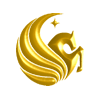 College of MedicineM.D. Program Curriculum Committee Minutes – M3/M4Meeting Date: 6/28/2019                                  	       Start time:  7:30 AM	           Adjourn time:	9:30 AM    				 Chaired by: Dr. Peppler		       Attendance:    (Doctors) Berman, Daroowalla, Moran-Bano, Neychev, Pasarica, Peppler, Rubero, Taitano, Verduin (Staff), Ms. Anderson, Ms. Blom, Ms. Corsi, Ms. Cubero, Dr. Dexter, Mr. Franceschini, Ms. Gilfedder, Ms. Hasegawa, Ms. Kennedy, Mr. Larkin, Ms. Linton, Ms. Newsum, Mr. Orengo, Ms. Orr, Dr. Selim, Mr. Staack (Students) Meena Kanhai MS3, Jacob Renuart MS3Agenda ItemDiscussion/ConclusionRecommendations/ActionsResponsibleFollow UpReview MinutesReview of minutes from 5/10/2019 meeting. Minutes approvedDr. PepplerCompletedAnnouncementsUpdate on clinical partners – Dr. PepplerGood conversation with CEO of Saint Cloud Regional Medical Center. Meeting with medical staff to come. Providers excited to have medical students. Talks about IM and Surgery clerkships and electives for Anesthesiology, Cardiology, and EM; Affiliation agreement has been completed.Shepherd’s Hope has inquired about establishing an affiliation agreement.Final report received from LCME. Fully accredited. Follow-up report in 2020 on finances and April of 2021 on diversity of student, staff, faculty, etc.2018-2019 clerkship student evaluations should have been received. Next agenda item is for CF/CA to report out on sites, numbers, strengths, and areas for improvement.IM Clerkship Update:Orlando VA – 4 students. Good site. Challenge is credentialing and faculty development is needed. Full access to EMR.Bay Pines VA – 2 students. Strong site with no residents. Full access to EMR. Osceola (HCA) – 10 students. Absorb 1/3 of clerkship residents and faculty. EMR is accessible. No order writing. Ocala – 2 students (possible one more). Interested faculty. No access to writing or ordering in the chart which is limiting for students. Students can read. When students travel between HCA sites, EMR privileges expire.Naples – 2 students (possibly 3). Strong site. Housing an issue – not enjoyable for students. Read access for EMR (possible write).Central Florida Regional – 2 students. One attendant that fully participates in teaching. Challenge when he is away. Only read access for EMR.North Florida Regional – no students currently. GME program. Very organized. Waiting for access to EMR. Referred to Osceola for replicating EMR access.Heart of Florida – 2 students. May not invest further time in developing site.Issue with handling didactics. Burden for students to travel to Lake Nona from Davenport.FM Clerkship Update: 9 sites and 4 private offices.True Health - 36 students per year.  Good site. Students like autonomy.North Florida – 24 students per year. Great site. No EMR access and need faculty development.Private offices – 33 students per year. More effort for retention of private offices. Great teachers.HCA Ocala – 12 students. Only 1 attending.WelMed – 13 students.Naples – 12 per year. Direct supervision. Great patient population. Great rotation.Orlando VA – 12 students per year. Great patients and residents. Disorganized due to constant changing of attendings. More acute care and not seeing as much chronic care with certain teams.UCF Health – 12 students per year. Excellent teachers. IPE. Too many attendings. Not enough time to build rapport and trust with an attending. Students want more training with EMR. Students want attendings to write evaluations.Bay Pines – 9 students per year. Good autonomy. During the summer there are not many patients. Osceola – 4 per year. Good site. Spanish speaking patients providing for a language barrier for some students. Faculty not completing evaluations or providing weak evaluations. Need for orientation with EMR.Neurology Clerkship Update:Coming off of a good year for evaluations for students. No problem with numbers.18 students simultaneously for one block at most. Can get to 23-26 per block.Front loaded most of the didactics.Bay Pines – 5 students. Positive reports from students. Attendings integrate the students well. Autonomy. Wide variety of pathology. Lost one faculty, looking to replace.Orlando VA – 2 students (up to 2.5). Mixture of inpatient and outpatient. Inpatient not as strong as it should be.Viera VA Outpatient – 1 student.Florida Neurology – 1 student. Flagler – 1 student. Complaints of the cleanliness of the apartments. Flagler has been notified.Osceola Regional – 1 student. Great diversity of cases. Need for more faculty.Dr. Klafter –  1 student. Readily able to integrate students into his practice. Hospital affiliation with Orlando Health is a negative.Dr. Chafke (Orange County Neurology) – 1 student. Students desire more autonomy.Overall students want more autonomy at private clinics. Can generally accommodate 1 student per block.Looking to place students at Saint Cloud in the near future.OBGYN Clerkship Update:Heart of Florida – 1 student per block. Positive experience. 1 on 1 with attendings. Experience with every service. Concern with distance.North Florida – 5 students per block. 1 student per resident. Invaluable from both perspectives. Hoping to have an additional 1 to 2 students. Read only EMR.Osceola Regional – 10 students per block. Labor and delivery service has a day and night float. Two on each service. Attendings are disengaged with students. Nursing staff on L/D is an issue. Dean should visit.Women’s Care of Florida – 2 students with Dr. Bryant.Dr. Caceres and Tramont – 5 students.Cultivating Central Florida Regional for future use.Pediatrics Clerkship Update:Nemours – 16 students. Negatively impacted by electives. Not enough computers for students. Have EMR access.Inquiring about Newborn Nursery at Osceola and maybe Lakeland.Psychiatry Clerkship Update:Orlando VA – 5-6 students. Adequate patient exposure and autonomy. Concern with mental health orientation in how to address patient. Interim director.Bay Pines – 5 students. Autonomy. Students like the 1 on 1 attention. Students want more variety of rotation between services.Park Place – 2 students. Good site. Desire more autonomy with outpatients. University Behavioral Center – 1 student. Wide range of pathology and access to pediatric patients. Low patient load during summer. Students want to be more involved.Private Practice – 2-3 students. Students were treated like partners. Students want formal orientation. Too much downtime.Osceola Regional – 2 students. Positive. Enjoy working with residents. Concern with number of attendings.Distribute end of year evaluations to site directors in a timely manner.Surgery Clerkship Update: 7 sites and 3 offices.Evaluations were generally good.Not all sites have site directors.Heart of Florida – 3 students. Faculty are approachable.Nemours – 1 student on core / 5-6 selective. Low volume and too few attendings, compete with PAs.Bay Pines - 3 students on core, 4 on selectives. Work with USF Residents that need to evaluate students. Orlando VA – 2 core / 3 selectives. 1 on 1 with faculty. Low volume.Flagler – 1 student on core / 2 on selectives. No independent patient visits. Can do all. Want orientation.Ocala – 4 students on core. Osceola – 2 on core / 1 on selective. Concerns with lack or professionalism. Toxic culture with nursing staff and providers.CME program for providers for incentive?Work with EdTech to develop a video about the EMR?Recognize providers who have individual offices and have performed well with awards during award ceremonies.Distribute end of year evaluations to site directors face to face.Dr. PepplerCompletedStudent UpdatesConcern with communication regarding mandatory sessions such as orientations. Students received notification about orientation with one week notice. Concern with Advent Health acquiring Heart of Florida. Is anything changing for the students?No changes at this time. Cultivating other sites in preparation for any possible changes.90 days notice if there is a change in affiliation agreement.Student rep will communicate to class that orientations are to be held on the Friday following NBME exams.M3 Student Representatives – Jacob Renuart & Meena KanhaiCompletedLCME Data ReviewNumbers look good.Need to be carefull with duty hours for surgery.Dr. Selim & Ms. OrrCompletedWarnings/Yellow cards to students who don’t comply with credentialingA group is working with Dr. Verduin and Dr. Selim in regards to the policies, or lack therof, surrounding the issuing of yellow cards for credentialing issues.Staff are repeatedly contacting students for compliance.Student Affairs cannot give a yellow card. Must come from a faculty member.Drs. Peppler, Verduin, and SelimIn ProgressProposal:  eliminate “T” grades and substitute “I” grade for failed NBME Shelf ExamSEPC policy is undergoing revisions for the proposed change.T should be issued when a student passes the clerkship overall but fails the NBME exam.Not to be implemented this academic year if approved.Further discussion to be held during next meeting.Dr. PepplerIn ProgressCan we begin to give stipends to Site Directors +/- Preceptors?Dr. Daroowalla will be soliciting input from clerkship directors in order to create a plan for review. Dr. Peppler estimated the need to be $1.2 million to $5.8 million per year. Ranging from paying site directors down to preceptors.Drs. Daroowalla and PepplerIn ProgressStructure of the M3 year for 2020-2021 and in to the futureStreamlining of scheduling students for M3 Core Clerkships and M3 ElectiveStudents originally had 16 options to rank their preferences and did not have any say in where they were going.Away rotations added another component that required consideration. Choices were expanded due to this.Students now have 101 grids to choose from.We do not currently have the resources to give the students the choices that are currently available to them.The Oasis lottery allows students to pick their rotation order.What is acceptable for us to deliver to the students without causing more concern?Huge burden to develop a schedule by November.Will discuss streamlining the schedule in the next meeting.Ms. OrrIn ProgressM4 and M3 Attendance PolicyHold for next meeting.Drs. Daroowalla and KlaphekeIn ProgressDiscussion regarding NBME Shelf ExamsClarify that the NBME Shelf Exam can only be missed for excused absences.Consistency among Clerkship Directors in use of NBME Shelf Exam cutoffs for “A” grade.Clerkship Directors and Administrators met and discussed concerns. Conversation will continue next meeting.Dr. DaroowallaIn ProgressDiscussion regarding students delaying the start of M3 to study for Step 1.Is it time to allow students to take Step 1 during the M3 year (perhaps during an elective block is such a course is proposed) as long as they understand the pros/cons?Hold for next meeting.Dr. KlaphekeIn ProgressReview/approval of any new M4 course proposalsTelemedicineAI in Clinical OpthalmologyClinical Clerkship – Florida Cardiopulmonary CenterAI in Ambulatory Internal MedicineClerkship Elective in Ambulatory Internal MedicineElectronic vote.Mr. StaackIn-ProgressStandardization of Clerkship grading rubrics and narratives for 2020-2021?Must be supported by CTAG and consistent with assessment philosophy of UCF COM, M1-M4.Include NBME Shelf Exam scores and other objective performance data (OSCE performance, etc.) for each clerkship?Eliminate NBME Shelf Exam cutoff score determinants of “A”Continue to NOT provide prior clinical performance during “learner handover” to the next clinical supervisor?  Academic Medicine article (published ahead of print).Hold for next meeting.Dr. KlaphekeIn ProgressNext MeetingFriday, August 9, 2019 - 7:30 AM COM 101